РЕШЕНИЕВ соответствии с Решением Городской Думы Петропавловск-Камчатского городского округа от 31.10.2013 № 145-нд «О наградах и почетных званиях Петропавловск-Камчатского городского округа» Городская Дума Петропавловск-Камчатского городского округаРЕШИЛА:1. Наградить Почетными грамотами Городской Думы Петропавловск-Камчатского городского округа за значительный вклад в развитие образования на территории Петропавловск-Камчатского городского округа в результате многолетнего добросовестного труда и высокого уровня профессионализма следующих работников муниципального автономного общеобразовательного учреждения «Гимназия № 39» Петропавловск-Камчатского городского округа:Бальчинову Ирину Васильевну – воспитателя;Брагину Ольгу Юрьевну – воспитателя;Брюхацкую Елену Эдуардовну – воспитателя;Водневскую Галину Валентиновну – учителя физической культуры;Гибадуллину Лилию Гафуровну – воспитателя;Гурьянову Светлану Васильевну – младшего воспитателя;Кириллову Ларису Леонидовну – учителя изобразительного искусства;Кожарскую Татьяну Анатольевну – младшего воспитателя;Кусиди Анастасию Владимировну – учителя математики;Ляпину Светлану Сергеевну – учителя русского языка и литературы;Машукову Татьяну Михайловну – младшего воспитателя;Нуритдинову Елену Викторовну – воспитателя;Рыльникову Татьяну Валерьевну – воспитателя;Уголкову Тамару Николаевну – воспитателя.2. Разместить настоящее решение на официальном сайте Городской Думы Петропавловск-Камчатского городского округа в информационно-
телекоммуникационной сети «Интернет».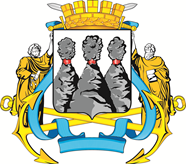 ГОРОДСКАЯ ДУМАПЕТРОПАВЛОВСК-КАМЧАТСКОГО ГОРОДСКОГО ОКРУГАот 28.10.2020 № 775-р32-я сессияг.Петропавловск-КамчатскийО награждении Почетными грамотами Городской Думы Петропавловск-Камчатского городского округа работников муниципального автономного общеобразовательного учреждения «Гимназия 
№ 39» Петропавловск-Камчатского городского округа Председатель Городской Думы Петропавловск-Камчатского городского округа Г.В. Монахова